Прайс на изготовление ключейАдрес: г. Шахты, ул. Советская, 239, ТЦ РАССВЕТ, павильон с улицы ЧернокозоваТелефон: 8-908-177-23-77№Тип изготовляемого ключаИзображениеЦена (руб.)1Ключ плоский простой 1-2-х сторонний, «английского» типа для цилиндровых механизмов, навесных замков, шкафчиков.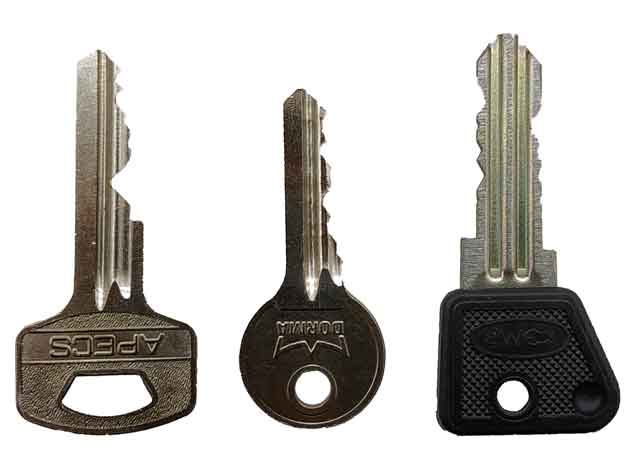 От 150 ₽2Ключ полукруглый, квадратный «финский» для врезных, накладных и навесных замков.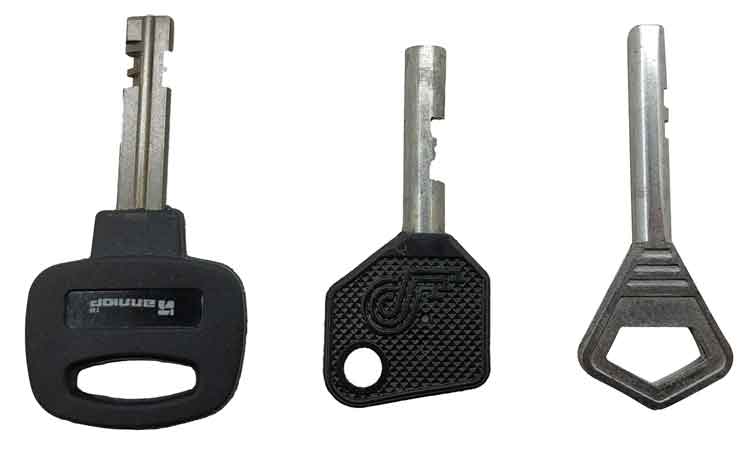 От 150 ₽3Ключ для домофона и систем доступа контактный (touch memory): Цифрал (CYFRAL), Метаком, ВИЗИТ и др.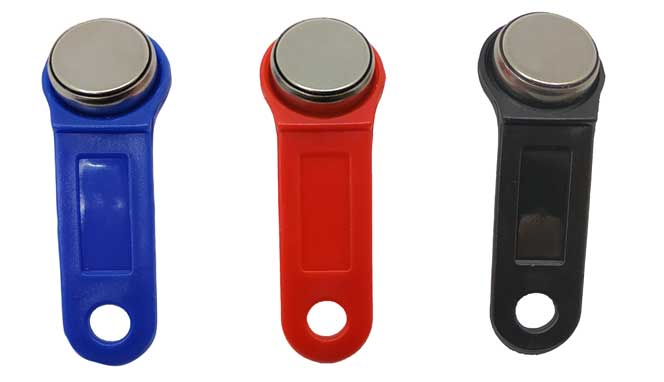 От 150 ₽4Ключ для домофона и систем доступа электронный бесконтактный: брелок RFID, карта RFID, MIFARE.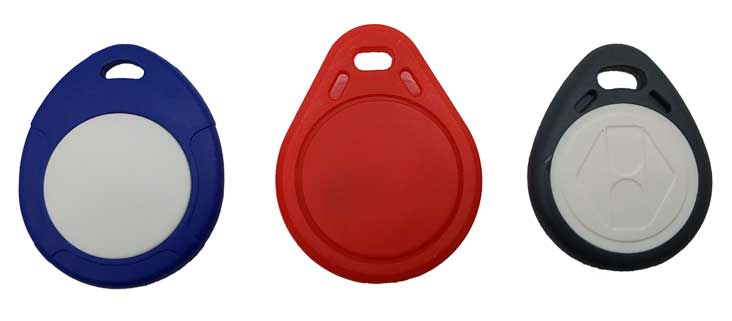 От 150 ₽ 5Ключ крестообразный KALE, APEX, CANAS, СЕЛЬМАШ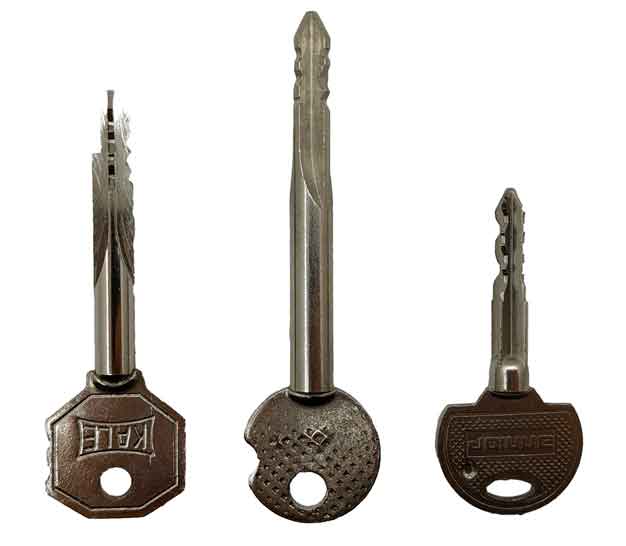 От 200 ₽6Ключ 1-2-х бородочные (флажковые) от замков российского и импортного производства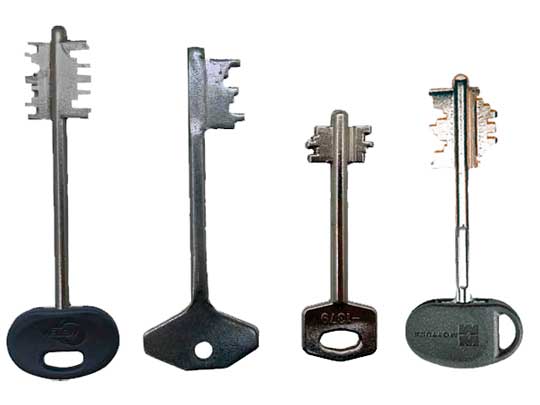 От 200 ₽ 7Ключ 1-2-х сторонний «сейфовый» от замков отечественного производства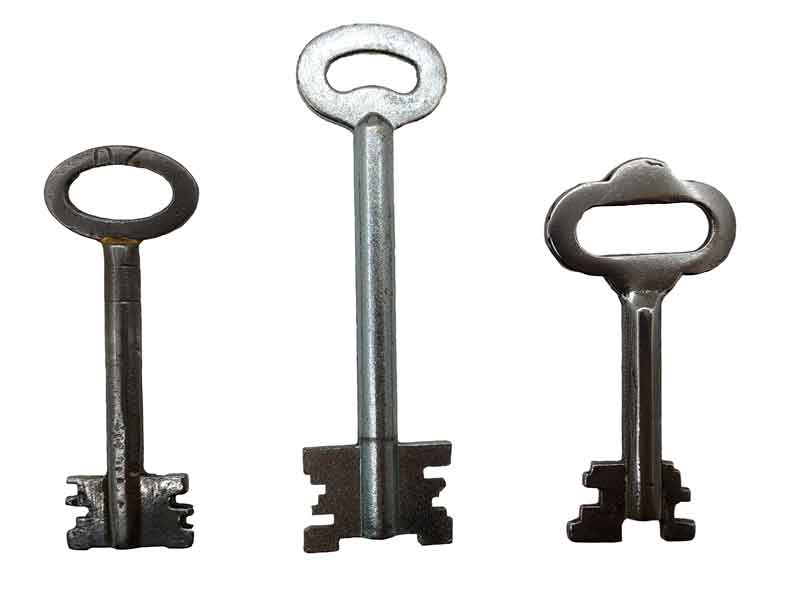 От 300 ₽8Ключ 1-2-х сторонний «сейфовый» от замков: MAUER, CAWI, STUV.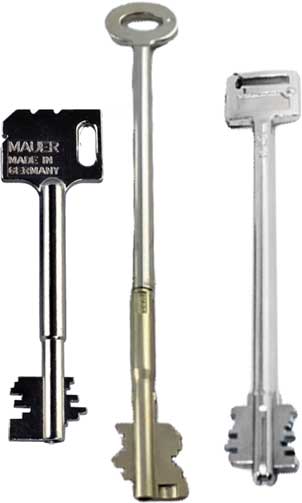 От 500 ₽10Ключ лазерный «специальный» к цилиндровым механизмам: KALE, APECS, MCM, BAODEAN, MASTERLOCK и др.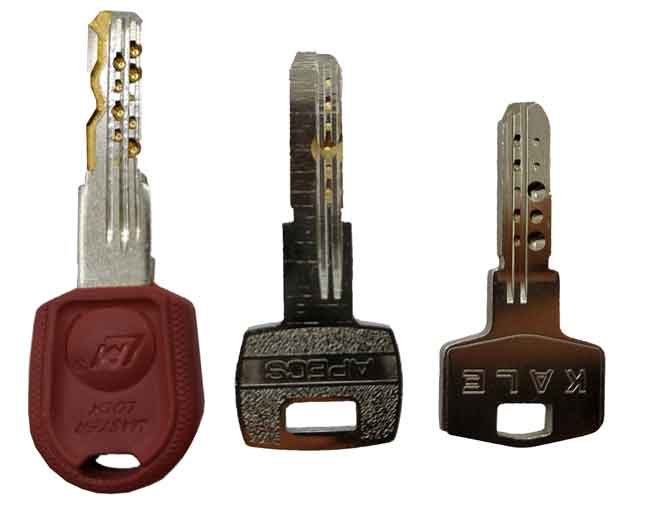 От 200 ₽ 11Ключ лазерный «специальный» к цилиндровым механизмам CISA, MUL-T-LOCK, MOTTURA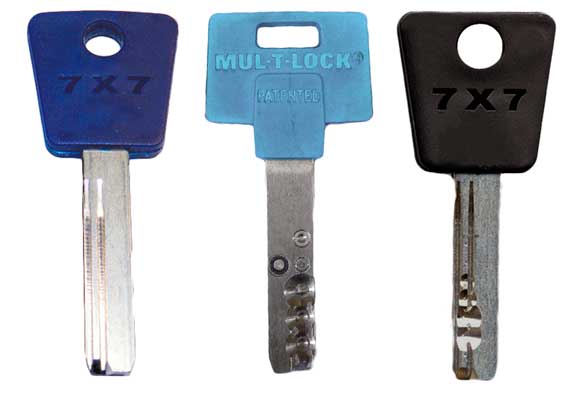 От 500 ₽12Ключ одно- и двусторонний для автомобилей отечественного пр-ва без чипа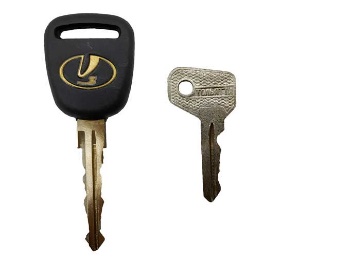 От 250 ₽13Ключ одно- и двусторонний для автомобилей иностранного пр-ва плоский без чипа.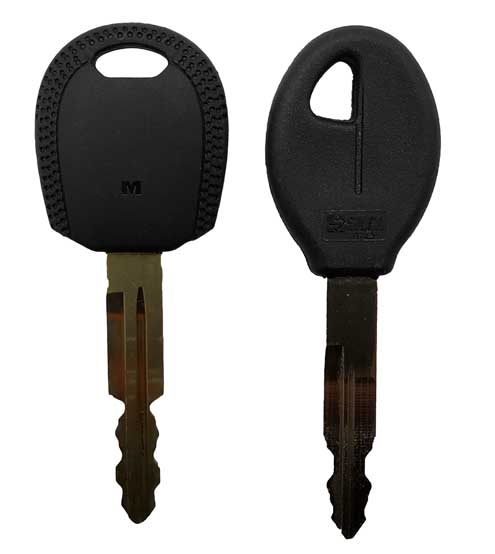 От 350 ₽14Ключ для автомобилей иностранного пр-ва лазерный, специальный без чипа.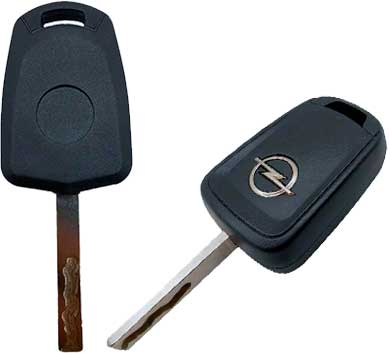 От 500 ₽15Ключ автомобильный с чипом (транспондером).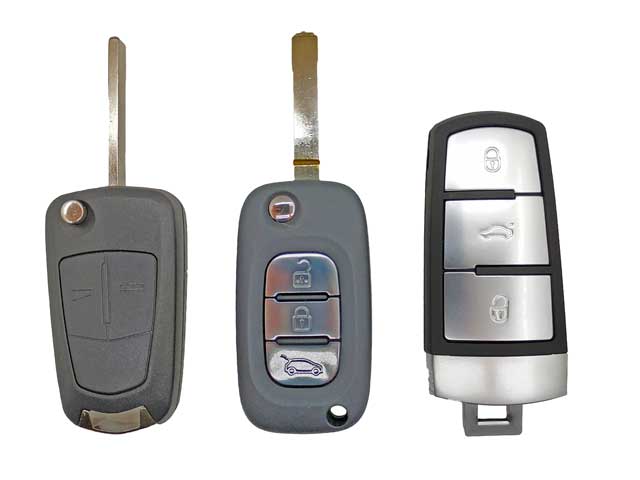 От 1500 ₽16Замена корпуса автомобильного ключа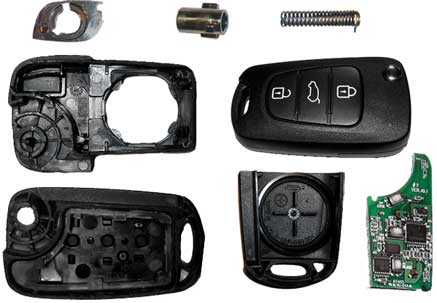 От 1000 ₽17Изготовление и программирование автомобильных ключей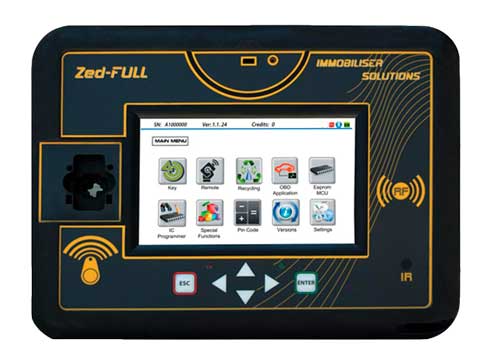 Договорная18Восстановление автомобильных ключей при полной утере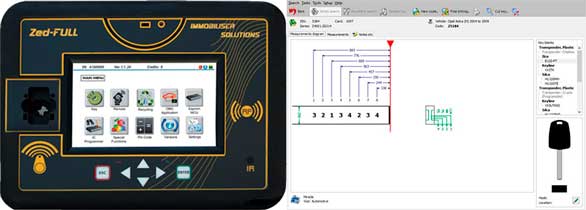 Договорная19Ремонт автомобильных замков 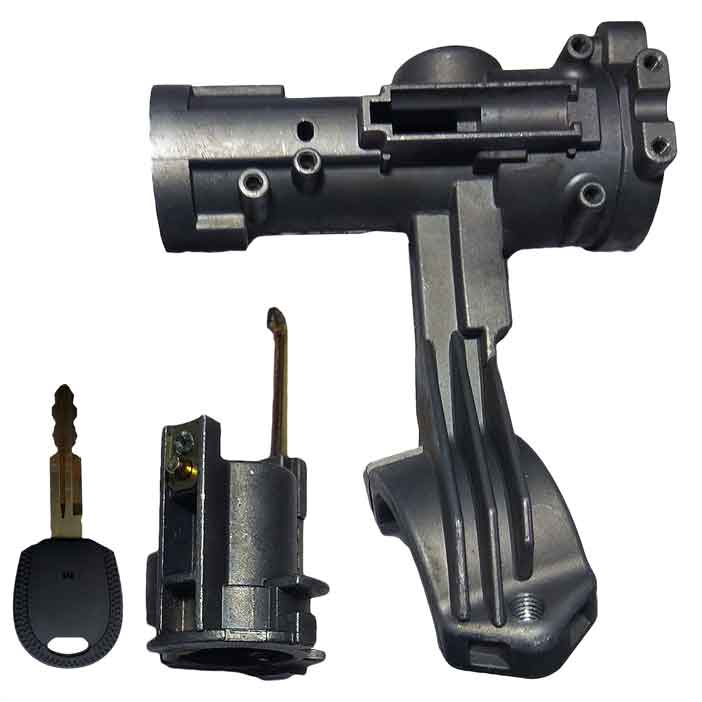 Договорная20Изготовление ключа по замку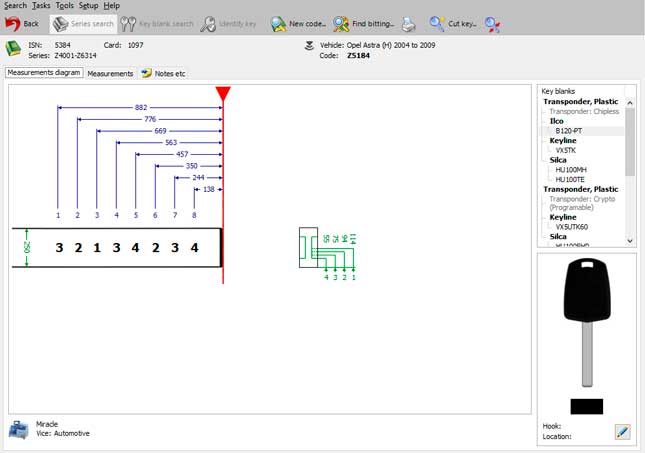 Договорная